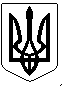                                                       УКРАЇНАПОГРЕБИЩЕНСЬКИЙ МІСЬКИЙ ГОЛОВАВІННИЦЬКОГО РАЙОНУ   ВІННИЦЬКОЇ ОБЛАСТІ                                              РОЗПОРЯДЖЕННЯ 24 травня 2021 р.       №122	 Про 10 позачергову сесію Погребищенської  міської ради  8 скликання            Керуючись статтями 26,42,46,59 Закону України «Про місцеве самоврядування в Україні», статтями 21,36,129 регламенту Погребищенської міської ради 8 скликання, затвердженого рішенням №3 1 сесії міської ради 8 скликання від 27 листопада 2020 року:  1.  Скликати 10 позачергову сесію Погребищенської міської ради 8 скликання 28 травня 2021 року о 10.00 у великому залі засідань міської ради та затвердити її орієнтовний порядок денний (додається).2.Засідання  постійної комісії міської ради з питань сільськогосподарського виробництва, регулювання земельних відносин, охорони довкілля, раціонального використання надр провести 26 травня 2021 року за окремим планом.3.На  пленарне  сесійне засідання   запрошуються  депутати   міської  ради, перший заступник та заступники міського голови, представники засобів масової інформації.4.Це розпорядження оприлюднити згідно з чинним законодавством.5.Контроль за виконанням цього розпорядження покласти на секретаря міської ради П.Шафранського.            Міський голова                           	С.ВОЛИНСЬКИЙ                                                                                                                                                                                                                   ЗАТВЕРДЖЕНО                                                                              Розпорядження міського голови	                   24 травня 2021 р. №122Орієнтовний  порядок денний10 позачергової сесії Погребищенської міської ради 8 скликання      28 травня 2021 року    Земельні питання.1.	Про затвердження проекту землеустрою щодо відведення земельної ділянки гр.Авакову О.О.2.	Про затвердження проекту землеустрою щодо відведення земельної ділянки гр.Андросюку К.О.3.	Про затвердження проекту землеустрою щодо відведення земельної ділянки гр.Архиповій З.А.4.	Про затвердження проекту землеустрою щодо відведення земельної ділянки гр.Баковському С.Р.5.	Про затвердження проекту землеустрою щодо відведення земельної ділянки гр.Близнюк С.В.6.	Про затвердження проекту землеустрою щодо відведення земельної ділянки гр.Богатько А.В.7.	Про затвердження проекту землеустрою щодо відведення земельної ділянки гр.Бондарчук Д.Г.8.	Про затвердження проекту землеустрою щодо відведення земельної ділянки гр.Васьковій Д.В.9.	Про затвердження проекту землеустрою щодо відведення земельної ділянки гр.Громовій Л.Д.10.	Про затвердження проекту землеустрою щодо відведення земельної ділянки гр.Дейниченку В.А11.	Про затвердження проекту землеустрою щодо відведення земельної ділянки гр.Демчук О.О.12.	Про затвердження проекту землеустрою щодо відведення земельної ділянки гр.Дзюбі М.М13.	Про затвердження проекту землеустрою щодо відведення земельної ділянки гр.Дурману В.В.14.	Про затвердження проекту землеустрою щодо відведення земельної ділянки гр.Дячку І.В.15.	Про затвердження проекту землеустрою щодо відведення земельної ділянки гр.Заіці О.В.16.	Про затвердження проекту землеустрою щодо відведення земельної ділянки гр.Зоценку П.О.17.	Про затвердження проекту землеустрою щодо відведення земельної ділянки гр.Кірпач І.Л.18.	Про затвердження проекту землеустрою щодо відведення земельної ділянки гр.Кондрашевич О.М.19.	Про затвердження проекту землеустрою щодо відведення земельної ділянки гр.Кушнір О.В.20.	Про затвердження проекту землеустрою щодо відведення земельної ділянки гр.Ложку В.Г.21.	Про затвердження проекту землеустрою щодо відведення земельної ділянки гр.Луценко І.Г.22.	Про затвердження проекту землеустрою щодо відведення земельної ділянки гр.Мельник Г.П.23.	Про затвердження проекту землеустрою щодо відведення земельної ділянки гр.Мілосердову С.В.24.	Про затвердження проекту землеустрою щодо відведення земельної ділянки гр.Новаку М.В.25.	Про затвердження проекту землеустрою щодо відведення земельної ділянки гр.Савчук Т.П.26.	Про затвердження проекту землеустрою щодо відведення земельної ділянки гр.Садлію Ю.О.27.	Про затвердження проекту землеустрою щодо відведення земельної ділянки гр.Семеновій А.Ю.28.	Про затвердження проекту землеустрою щодо відведення земельної ділянки гр.Сергеєвій Є.І.29.	Про затвердження проекту землеустрою щодо відведення земельної ділянки гр.Сушко С.П.30.	Про затвердження проекту землеустрою щодо відведення земельної ділянки гр.Тарасюк О.П.31.	Про затвердження проекту землеустрою щодо відведення земельної ділянки гр.Троян В.В.32.	Про затвердження проекту землеустрою щодо відведення земельної ділянки гр.Уткіній Н.Є.33.	Про затвердження проекту землеустрою щодо відведення земельної ділянки гр.Шкрабак Л.І.34.	Про затвердження проекту землеустрою щодо  відведення земельної ділянки гр.Щегельському В.М.35.	Про затвердження проекту землеустрою щодо відведення земельної ділянки гр.Яровій О.Ю.36.	Про затвердження проекту землеустрою щодо відведення земельної ділянки гр.Яцюку В.С.37.	Про надання дозволу на розробку проекту землеустрою щодо відведення земельної ділянки гр. Бабієнко Ю.В.38.	Про надання дозволу на розробку проекту землеустрою щодо відведення земельної ділянки гр. Гончар В. Ю.39.	Про надання дозволу на розробку проекту землеустрою щодо відведення земельної ділянки гр. Горшкову О.В.40.	Про надання дозволу на розробку проекту землеустрою щодо відведення земельної ділянки гр. Еповій О.О.41.	Пронадання дозволу на розробку проекту землеустрою щодо відведення земельної ділянки гр. Костюк М.П.42.	Про надання дозволу на розробку проекту землеустрою щодо відведення земельної ділянки гр. Костюку С.М.43.	Про надання дозволу на розробку проекту землеустрою щодо відведення земельної ділянки гр. Лапку А.І.44.	Про Про надання дозволу на розробку проекту землеустрою щодо відведення земельної ділянки гр. Любоньку Д.О.45.	Про надання дозволу на розробку проекту землеустрою щодо відведення земельної ділянки гр. Медвідю В.Г.46.	Про надання дозволу на розробку проекту землеустрою щодо відведення земельної ділянки гр. Мілінчуку С.І.47.	Про надання дозволу на розробку проекту землеустрою щодо відведення земельної ділянки гр. Островському М.В.48.	Про надання дозволу на розробку проекту землеустрою щодо відведення земельної ділянки гр. Пастухову І.А.49.	Про надання дозволу на розробку проекту землеустрою щодо відведення земельної ділянки гр. Поліщуку В.В.50.	Про надання дозволу на розробку проекту землеустрою щодо відведення земельної ділянки гр. Сіренку Б.С.51.	Про надання дозволу на розробку проекту землеустрою щодо відведення земельної ділянки гр. Ставнійчук Є.М.52.	Про надання дозволу на розробку проекту землеустрою щодо відведення земельної ділянки гр. Таркані І.І. 53.	Про надання дозволу на розробку проекту землеустрою щодо відведення земельної ділянки гр. Хмелівському О.В 54.	Про надання дозволу на розробку проекту землеустрою щодо відведення земельної ділянки гр. Аллазову І.К.55.	Пронадання дозволу на розробку проекту землеустрою щодо відведення земельної ділянки на умовах оренди гр. Бунець Г.В.56.	Про надання дозволу на розробку проекту землеустрою щодо відведення земельної ділянки гр. Скиб'юку В.А.57.	Про надання дозволу на розробку проекту землеустрою щодо відведення земельної ділянки гр. Хмарі С.Г. 58.	Про надання дозволу на розробку проекту землеустрою щодо відведення земельної ділянки в користування на умовах  оренди  ТОВ  «Погребище Солар Парк»59.	Про передачу в оренду земель  комунальної власності для будівництва
 та обслуговування будівель торгівлі гр. Вільчинській О.В60.	Про внесення змін до договору оренди земельної ділянки сільськогосподарського призначення ТОВ «ПК «Зоря Поділля» 61.	Про внесення змін до договору оренди земельної ділянки сільськогосподарського призначення ТОВ «ПК «Зоря Поділля» 62.	Про внесення змін до договору оренди земельної ділянки сільськогосподарського призначення ТОВ «ПК «Зоря Поділля» 63.	Про внесення змін до договору оренди земельної ділянки сільськогосподарського призначення ТОВ «ПК «Зоря Поділля» 64.	Про внесення змін до договору оренди земельної ділянки сільськогосподарського призначення ТОВ «ПК «Зоря Поділля» 65.	Про внесення змін до договору оренди земельної ділянки сільськогосподарського призначення ТОВ «ПК «Зоря Поділля» 66.	Про внесення змін до договору оренди земельної ділянки сільськогосподарського призначення ТОВ «ПК «Зоря Поділля» 67.	Про внесення змін до договору оренди земельної ділянки сільськогосподарського призначення ТОВ «ПК «Зоря Поділля» 68.	Про внесення змін до договору оренди земельної ділянки сільськогосподарського призначення ТОВ «ПК «Зоря Поділля» 69.	Про внесення змін до договору оренди земельної ділянки сільськогосподарського призначення ТОВ «ПК «Зоря Поділля» 70.	Про внесення змін до договору оренди земельної ділянки сільськогосподарського призначення ТОВ «ПК «Зоря Поділля» 71.	Про внесення змін до договору оренди земельної ділянки сільськогосподарського призначення ТОВ «ПК «Зоря Поділля» 72.	Про внесення змін до договору оренди земельної ділянки сільськогосподарського призначення ТОВ «ПК «Зоря Поділля» 73.	Про внесення змін до договору оренди земельної ділянки сільськогосподарського призначення ТОВ «ПК «Зоря Поділля» 74.	Про внесення змін до договору оренди земельної ділянки сільськогосподарського призначення ТОВ «ПК «Зоря Поділля» 75.	Про внесення змін до договору оренди земельної ділянки сільськогосподарського призначення ТОВ «ПК «Зоря Поділля» 76	Про внесення змін до договору оренди земельної ділянки сільськогосподарського призначення ТОВ «ПК «Зоря Поділля» 77.	Про внесення змін до договору оренди земельної ділянки сільськогосподарського призначення ТОВ «ПК «Зоря Поділля» 78.	Про внесення змін до договору оренди земельної ділянки сільськогосподарського призначення ТОВ «ПК «Зоря Поділля» 79.	Про внесення змін до договору оренди земельної ділянки сільськогосподарського призначення ТОВ «ПК «Зоря Поділля» 80.	Про внесення змін до договору оренди земельної ділянки сільськогосподарського призначення ТОВ «ПК «Зоря Поділля» 81.	Про внесення змін до договору оренди земельної ділянки сільськогосподарського призначення ТОВ «ПК «Зоря Поділля» 82.	Про внесення змін до договору оренди земельної ділянки сільськогосподарського призначення ТОВ «ПК «Зоря Поділля» 83.	Про внесення змін до договору оренди земельної ділянки сільськогосподарського призначення ТОВ «ПК «Зоря Поділля» 84.	Про внесення змін до договору оренди земельної ділянки сільськогосподарського призначення ТОВ «ПК «Зоря Поділля» 85.	Про внесення змін до договорів оренди земельних ділянок водного фонду ФОП Курделя М.М. 86.	Про затвердження технічної документації із землеустрою щодо встановлення (відновлення) меж  земельної ділянки в натурі (на місцевості) та передачу земельних ділянок у власність гр. Безсмертному Ю.В. 87.	Про затвердження технічної документації із землеустрою щодо встановлення (відновлення) меж земельної ділянки в натурі (на місцевості) та передачу земельних ділянок у власність гр. Герасимюк О.П.88.	Про затвердження технічної документації із землеустрою щодо встановлення (відновлення) меж земельної ділянки в натурі (на місцевості) та передачу земельних ділянок у власність гр.Довгополюк Н.В.89.	Про затвердження технічної документації із землеустрою щодо встановлення (відновлення) меж земельної ділянки в натурі (на місцевості) та передачу земельних ділянок у власність гр. Жмурчук Л.М.90.	Про затвердження технічної документації із землеустрою щодо встановлення (відновлення) меж земельної ділянки в натурі (на місцевості) та передачу земельних ділянок у спільну сумісну власність гр.Касяна А.В., Лузан М.В.91.	Про затвердження технічної документації із землеустрою щодо встановлення (відновлення) меж земельної ділянки в натурі (на місцевості) та передачу земельних ділянок у власність гр. Кучевському М.І.92.	Про затвердження технічної документації із землеустрою щодо встановлення (відновлення) меж земельної ділянки в натурі (на місцевості) та передачу земельних ділянок у власність гр. Лянга В.М.93.	Про затвердження технічної документації із землеустрою щодо встановлення (відновлення) меж земельної ділянки в натурі (на місцевості) та передачу земельних ділянок у власність гр. Маркову М.В.94.	Про затвердження технічної документаціїіз землеустрою щодо встановлення (відновлення) меж земельної ділянки в натурі (на місцевості) та передачу земельних ділянок у власність гр. Марченко Л.В.95.	Про затвердження технічної документації із землеустрою щодо встановлення (відновлення) меж  земельної ділянки в натурі (на місцевості) та передачу земельних ділянок у власність гр. Матвійчук О.П.96.	Про затвердження технічної документації із землеустрою щодо встановлення (відновлення) меж земельної ділянки в натурі (на місцевості) та передачу земельних ділянок у власність гр. Музичко О.Г.97.	Про затвердження технічної документації із землеустрою щодо встановлення (відновлення) меж земельної ділянки в натурі (на місцевості) та передачу земельних ділянок у власність гр. Очеретяному Л.В.98.	Про затвердження технічної документації із землеустрою щодо встановлення (відновлення) меж  земельної ділянки в натурі (на місцевості) та передачу земельних ділянок у власність гр. Павлик М.Г.99.	Про затвердження технічної документації із землеустрою щодо встановлення (відновлення) меж  земельної ділянки в натурі (на місцевості) та передачу земельних ділянок у власність гр. Пісьменні Г.В.100.	Про затвердження технічної документації із землеустрою щодо встановлення (відновлення) меж  земельної ділянки в натурі (на місцевості) та передачу земельних ділянок у власність гр. Плотніченко В.М.101.	Про затвердження технічної документації із землеустрою щодо встановлення (відновлення) меж  земельної ділянки в натурі (на місцевості) та передачу земельних ділянок у власність гр. Ратушному С.О.102.	Про затвердження технічної документації із землеустрою щодо встановлення (відновлення) меж земельної ділянки в натурі (на місцевості) та передачу земельних ділянок у власність гр. Розпутняку М.Г.103.	Про затвердження технічної документації із землеустрою щодо встановлення (відновлення) меж земельної ділянки в натурі (на місцевості) та передачу земельних ділянок у власність       гр.Саранюку І.І.104.	Про затвердження технічної документації із землеустрою щодо встановлення (відновлення) меж земельної ділянки в натурі (на місцевості) та передачу земельних ділянок у власність гр. Семко Н.П.105.	Про затвердження технічної документації із землеустрою щодо встановлення (відновлення) меж земельної ділянки в натурі (на місцевості) та передачу земельних ділянок у власність гр. Сидоруку В.П.106.	Про затвердження технічної документації із землеустрою щодо встановлення (відновлення) меж  земельної ділянки в натурі (на місцевості) та передачу земельних ділянок у власність гр.Сліпцовій Н.П. 107.	Про затвердження технічної документації із землеустрою щодо встановлення (відновлення) меж земельної ділянки в натурі (на місцевості)та передачу земельних ділянок у власність гр.Супруну В.І.108.	Про затвердження технічної документації із землеустрою щодо встановлення (відновлення) меж земельної ділянки в натурі (на місцевості) та передачу земельних ділянок у власність гр.Таркані І.І.109.	Про затвердження технічної документації із землеустрою щодо встановлення (відновлення) меж земельної ділянки в натурі (на місцевості) та передачу земельних ділянок у власність гр.Хлівній Н.Ф.110.	Про затвердження технічної документації із землеустрою щодо встановлення (відновлення) меж земельної ділянки в натурі (на місцевості) та передачу земельних ділянок у власність гр. Шаповал К.С.111.	Про затвердження технічної документації із землеустрою щодо встановлення (відновлення) меж  земельної ділянки в натурі (на місцевості) та передачу земельних ділянок у власність гр. Янчук А.В.112.	Про надання дозволу на розроблення технічної документації із  землеустрою щодо  встановлення  (відновлення) меж земельної ділянки в натурі (на місцевості) гр. Дашевському В.Є.113.	Про надання дозволу на розроблення технічної документації із  землеустрою щодо  встановлення  (відновлення) меж земельної ділянки в натурі (на місцевості) гр. Деделі А.С.114.	Про надання дозволу на розроблення технічної документації із  землеустрою щодо  встановлення  (відновлення) меж земельної ділянки в натурі (на місцевості) гр. Єфіменку В.М.115.	Про надання дозволу на розроблення технічної документації із  землеустрою щодо  встановлення  (відновлення) меж земельної ділянки в натурі (на місцевості) гр. Костюк Т.М.116.	Про надання дозволу на розроблення технічної документації із  землеустрою щодо  встановлення  (відновлення) меж земельної ділянки в натурі (на місцевості) гр. Лозько Г.М.117.	Про надання дозволу на розроблення технічної документації із  землеустрою щодо  встановлення  (відновлення) меж земельної ділянки в натурі (на місцевості) гр. Любін С.І.118.	Про надання дозволу на розроблення технічної документації із  землеустрою щодо  встановлення  (відновлення) меж земельної ділянки в натурі (на місцевості) гр. Мазуренку В.І.119.	Про надання дозволу на розроблення технічної документації із  землеустрою щодо встановлення  (відновлення) меж земельної ділянки в натурі (на місцевості) гр. Мазуренку О.В.120.	Про надання дозволу на розроблення технічної документації із  землеустрою щодо встановлення  (відновлення) меж земельної ділянки в натурі (на місцевості) гр. Маркітан О.Я.121.	Про надання дозволу на розроблення технічної документації із  землеустрою щодо встановлення  (відновлення) меж земельної ділянки в натурі (на місцевості) гр. Матвійчуку О.Г.122.	Про надання дозволу на розроблення технічної документації із  землеустрою щодо встановлення  (відновлення) меж земельної ділянки в натурі (на місцевості) гр. Мельник А.В.123.	Про надання дозволу на розроблення технічної документації із  землеустрою щодо встановлення  (відновлення) меж земельної ділянки в натурі (на місцевості) гр. Мілінчуку І.С.124.	Про надання дозволу на розроблення технічної документації із  землеустрою щодо встановлення  (відновлення) меж земельної ділянки внатурі (на місцевості) гр. Мороз О.А.125.	Про надання дозволу на розроблення технічної документації із  землеустрою щодо встановлення  (відновлення) меж земельної ділянки в  натурі (на місцевості) гр. Нагорній Г.І.126.	Про надання дозволу на розроблення технічної документації із  землеустрою щодо встановлення  (відновлення) меж земельної ділянки в натурі (на місцевості) гр. Нагорному М.П.127.	Про надання дозволу на розроблення технічної документації із  землеустрою щодо встановлення  (відновлення) меж земельної ділянки в натурі (на місцевості) гр. Нагорному С.М.128.	Про надання дозволу на розроблення технічної документації із  землеустрою щодо встановлення  (відновлення) меж земельної ділянки в натурі (на місцевості) гр. Павленко М.М.129.	Про надання дозволу на розроблення технічної документації із  землеустрою щодо встановлення  (відновлення) меж земельної ділянки в натурі (на місцевості) гр. Павліченко Л.П.130.	Про надання дозволу на розроблення технічної документації із  землеустрою щодо встановлення  (відновлення) меж земельної ділянки в натурі (на місцевості) гр. Собовому П.В.131.	Про надання дозволу на розроблення технічної документації із  землеустрою щодо встановлення  (відновлення) меж земельної ділянки в натурі (на місцевості) гр. Ставнійчуку В.В.132.	Про надання дозволу на розроблення технічної документації із  землеустрою щодо встановлення  (відновлення) меж земельної ділянки в натурі (на місцевості) під польовими дорогами, запроектованими для доступу до земельних ділянок СФГ «Зірка» 133.	Про надання дозволу на розроблення технічної документації із  землеустрою щодо встановлення  (відновлення) меж земельної ділянки в натурі (на місцевості) під польовими дорогами, запроектованими для доступу до земельних ділянок СФГ «Зірка» 134.	Про надання дозволу на розроблення технічної документації із  землеустрою щодо встановлення  (відновлення) меж земельної ділянки в натурі (на місцевості) під польовими дорогами, запроектованими для доступу до земельних ділянок СФГ «Зірка» 135.	Про надання дозволу на розроблення технічної документації із  землеустрою щодо встановлення  (відновлення) меж земельної ділянки в натурі (на місцевості) під польовими дорогами,  запроектованими для доступу до земельних ділянок СФГ «Зірка» 136.	Про надання дозволу на розроблення технічної документації із  землеустрою щодо встановлення  (відновлення) меж земельної ділянки в натурі (на місцевості) гр. Федорець С.П.137.	Про надання дозволу на розроблення технічної документації із  землеустрою щодо встановлення  (відновлення) меж земельної ділянки в натурі (на місцевості) гр. Черниш Т.І.138.	Про надання дозволу на розроблення технічної документації із  землеустрою щодо встановлення  (відновлення) меж земельної ділянки в натурі (на місцевості) гр. Чилімському К.В.139.	Про надання дозволу на розроблення технічної документації із  землеустрою щодо встановлення  (відновлення) меж земельної ділянки в натурі (на місцевості) гр. Шафранській П.І.140.	Про надання дозволу на розроблення технічної документації із  землеустрою щодо встановлення  (відновлення) меж земельної ділянки в  натурі (на місцевості) гр. Школьному М.І.141.	Про надання дозволу на розроблення технічної документації із  землеустрою щодо встановлення  (відновлення) меж земельної ділянки в натурі (на місцевості) гр. Якубенку А.М.142.	Про надання дозволу на розроблення технічної документації із  землеустрою щодо встановлення  (відновлення) меж земельної ділянки в натурі (на місцевості) гр. Янковій Л.В.143.	Про надання дозволу на розроблення технічної документації із  землеустрою щодо встановлення  (відновлення) меж земельної ділянки в натурі (на місцевості) гр. Янковому Л.І.144.	Про надання дозволу на розроблення технічної документації із  землеустрою щодо встановлення  (відновлення) меж земельної ділянки в натурі (на місцевості) гр. Яновцю С.А.145.	Про надання дозволу на розроблення технічної документації із  землеустрою щодо поділу земельної ділянки гр. Ярошенко О.П.146.	Про надання дозволу на розроблення технічної документації із  землеустрою щодо об’єднання земельних ділянок.147.	Про надання дозволу на розроблення технічної документації із  землеустрою щодо об’єднання земельних ділянок.148.	Про надання дозволу на розроблення технічної документації із  землеустрою щодо об’єднання земельних ділянок.149.	Про надання дозволу на розроблення технічної документації із  землеустрою щодо об’єднання земельних ділянок.150.	Про надання дозволу на розроблення технічної документації із  землеустрою щодо об’єднання земельних ділянок.151.	Про надання дозволу на розроблення технічної документації із  землеустрою щодо об’єднання земельних ділянок.152.	Про надання дозволу на розроблення технічної документації із  землеустрою щодо об’єднання земельних ділянок.153.	Про надання дозволу на розроблення технічної документації із  землеустрою щодо об’єднання земельних ділянок.154.	Про погодження проекту земелеустрою щодо встановлення межі населеного пункту с.Розкопане на території Погребищенської міської ради.	   Доп.Мельничук Д.М. – начальник відділу регулювання земельних відносин, охорони навколишнього природного середовища.   Співдоп. Лісовий О.Ю. – голова постійної комісії з питань сільськогосподарського виробництва, регулювання земельних відносин, охорони довкілля, раціонального використання надр.Секретар міської ради                                                         П. ШАФРАНСЬКИЙ